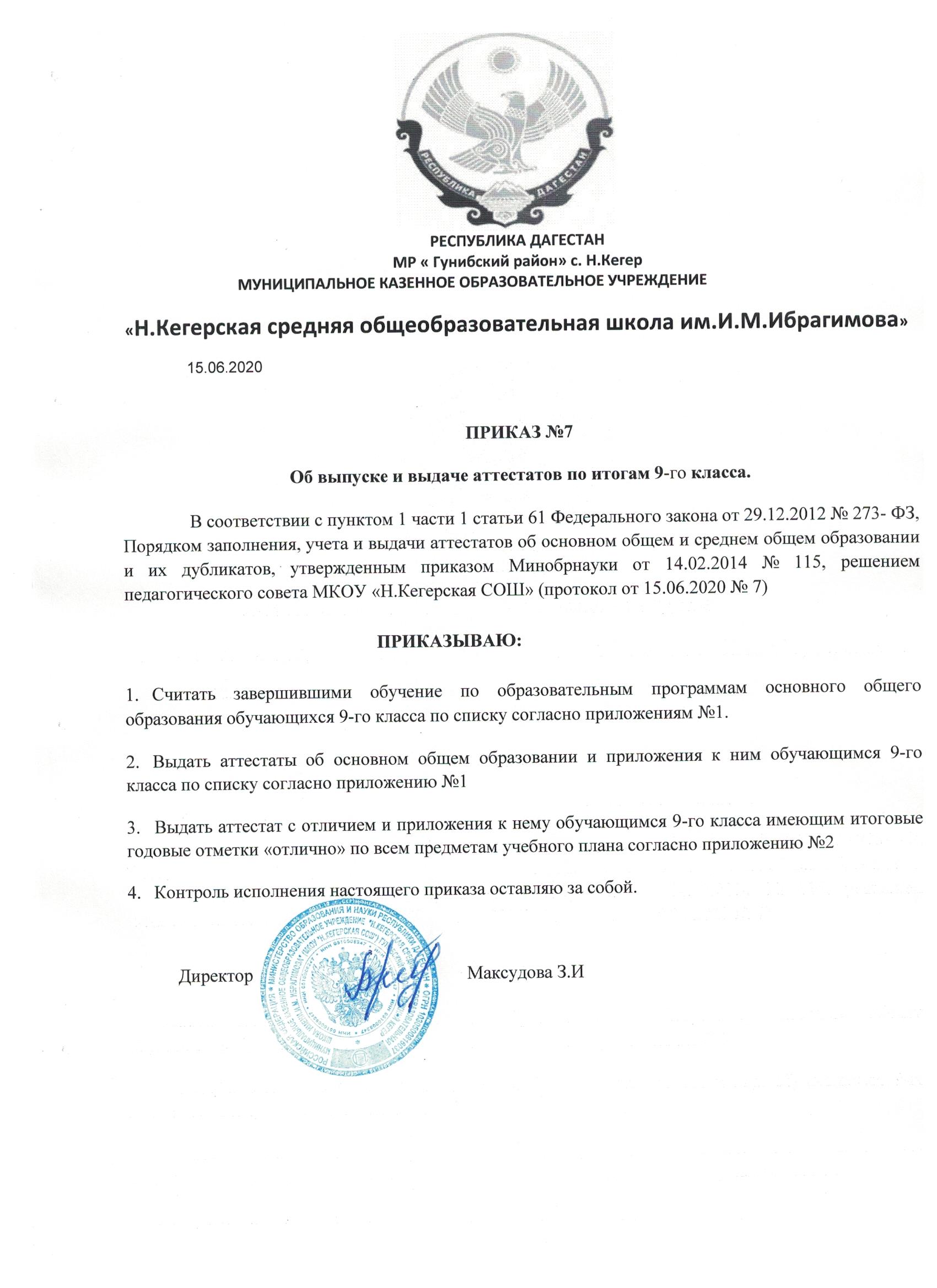 Приложение№ 1 к приказуот 15.06.2020 №	Список обучающихся 9-го классаПриложение№2 к приказуот 15.06.2020 №Список обучающихся 9 класса, претендующих на аттестат с отличием№ п/пклассФИОДата рождения19Алиев Эльдар Абдулаевич19.01.200529Амаева Асият Хириясулавовна3.05.200539Магомедов Рамазан Магомедович29.09.2004     49Шейхмагомедова Патимат Гаджимагомедовна22.06.2005№ п/пклассФИОДата рождения1.9Магомеднурова Айшат Магомедзагидовна6.06.2005